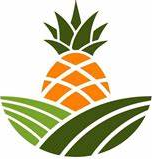 Welcome to the WCBA’s Great Wahiawa Easter Egg Hunt! This is a template with some ideas that you can use to create your giveaway coupons to stuff inside the eggs! Just replace the info below with your own, cut, and stuff! Have fun with it!Coupon code #001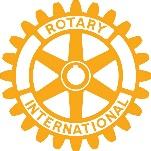 Congratulations, you found me! Please take this dollar bill and spend it at any of the many wonderful stores here in Wahiawa! Brought to you by the Rotary Club of Wahiawa-Waialua. Visit us at RCWW.FUN. WIN 🡪 Post a photo of you with your winning egg to IG and tag @myfoodshop AND @ourwahiawa to be entered to win a GRAND PRIZE EASTER BASKET! Happy Easter!Coupon code #002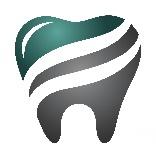 Smile, you found me! Take this coupon AND the egg to Pearly Whites, 111 California Ave. to receive a FREE dental hygiene kit! Expires 4/16/23. WIN 🡪 Post a photo of you with your winning egg to IG and tag @mydentalshop AND @ourwahiawa to be entered to win a GRAND PRIZE EASTER BASKET! Happy Easter!Coupon code #003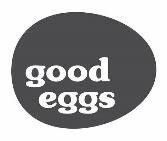 EGG-celent, you found me! Take this coupon AND the egg to Good Egg Farm at 123 Kilani Ave. to receive a dozen FREE REAL EGGS! Expires 4/16/23. WIN 🡪 Post a photo of you with your winning egg to IG and tag @goodeggs AND @ourwahiawa to be entered to win a GRAND PRIZE EASTER BASKET! Happy Easter!Coupon code #004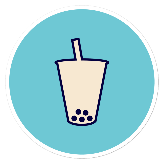 SWEET, you found me! Take this coupon AND the egg to Boba Shop at 834 Kilani Ave. #104 to receive a FREE Boba Milk Tea. Expires 4/16/23. WIN 🡪 Post a photo of you with your winning egg to IG and tag @mybobashop AND @ourwahiawa to be entered to win a GRAND PRIZE EASTER BASKET! Happy Easter!Coupon code #005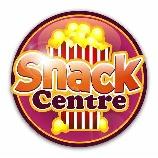 Woohoo, you found me! Take this coupon AND the egg to My Food Shop at XXX Kilani Ave. to receive a FREE drink! Expires 4/16/23. WIN 🡪 Post a photo of you with your winning egg to IG and tag @myfoodshop AND @ourwahiawa to be entered to win a GRAND PRIZE EASTER BASKET! Happy Easter! Coupon code #006LOGOYou get the idea! If you’re not open on Sundays, put that info in the coupon (“Come by on Monday-Fridays”).Coupon code #007LOGOWe always say “bring the coupon AND the egg” so you know it’s not a fake copy AND they don’t litter by leaving plastic eggs lying around.Coupon code #008LOGOJust copy and paste to make a sheet of your coupons. Then cut them out and roll it and place inside the eggs.Coupon code #009LOGONow go hide them and post photo and/or videos on your IG page and tag @ourwahiawa so we can share!Coupon code #010Make sure your coupon says to post and tag BOTH your IG and @ourwahiawa so we can promote your store!Coupon code #011IG: @ourwahiawaCoupon code #012Web: www.ourwahiawa.comCoupon code #013Brought to you by the Wahiawa Community & Business AssociationCoupon code #014Coupon code #015Coupon code #016Coupon code #017Coupon code #018Coupon code #019Coupon code #020Coupon code #021Coupon code #022Coupon code #023Coupon code #024Coupon code #025Coupon code #026Coupon code #027Coupon code #028Coupon code #029Coupon code #030